https://dassler.shop/ИП Сыров С.Е.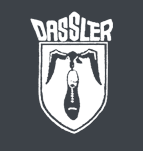 _________________________________________________________________ЗАЯВЛЕНИЕ НА ВОЗВРАТВы имеете право в течение 14 дней после получения посылки вернуть не подошедший товар. К возврату принимаются товары, приобретенные только в dassler.shop и только от физического лица, оформившего первоначальный заказ. Товар надлежащего качества может быть принят к возврату, если он не был в употреблении, сохранены его потребительские свойства, товарный вид, оригинальная упаковка и ярлыки. Оплата почтовых и курьерских услуг при возврате лежит на Покупателе.И.П. Сырову ФИО:__________________________________________________________________________________ Документ, удостоверяющий личность______________________________________________________Серия, номер___________________________________________________________________________Выдан (кем, когда) ______________________________________________________________________ИНН __________________________________________________________________________________Прошу принять к возврату вышеперечисленный товар и денежные средства в сумме (прописью)  _______________________________________________________________________________________ перечислить на банковскую карту, которой был оплачен заказперечислить на расчетный счетФИО владельца счёта: ______________________________________________________Наименование банка:________________________________________________________Кор. счет :_________________________________________________________________БИК :_____________________________________________________________________Лицевой счет (если есть) :____________________________________________________Расчетный счет: ____________________________________________________________перечислить почтовым переводомИндекс _________________________________________Область ________________________________________Район __________________________________________ Населенный пункт _______________________________Улица __________________________________________ Дом ______Корпус ______Квартира________________Выдать наличными (услуга доступна только при возврате товара в розничный магазин Dassler; по предоплаченным заказам возможно перечисление денег только на банковскую карту, которой был оплачен заказ).Услуга доступна в следующих магазинах:г.Белгород, пр-т Б. Хмельницкого, 137Т, ТЦ “МегаГРИНН”, 3 этажг.Белгород, ул. Щорса, 64, МТРК Сити Молл “Белгородский”, 2 этажг. Курск, ул. карла Маркса, 68, 2 этаж, ТЦ “МегаГРИНН”, 2 этажг. Старый Оскол, мкр-н Ольминского, 17, 1 этаж, ТРЦ “Боше”При возврате товара в магазин необходимо предъявить оригиналы чека и заявления на возврат, вложенного в заказ, копии паспорта.Ознакомиться с полными условиями возврата можно на сайте dassler.shop в разделе “Возврат”.Достоверность данных (ФИО, паспортные данные, адрес) подтверждаю.Подпись________________                                     Дата___________________Адрес для отправки возврата:г.Белгород, пр-т Б. Хмельницкого, 137Т, ТЦ “МегаГРИНН”, 3 этаж,  м-н Dassler№ заказа:Ф.И.О.:Дата заказа:Способ оплаты:№ п/пАртикулНаименованиеЦветРазмерКол-воЦенаРуб./ед.Причина возврата1 - Размер велик 2 - Размер мал 3 - Товар не подошел по внешнему виду 4 - Товар не соответствует заказанному 5 - Товар некачественный (укажите дефект ниже) 6 - Другая причинаСумма товаров:Стоимость доставки:Итого к оплате: